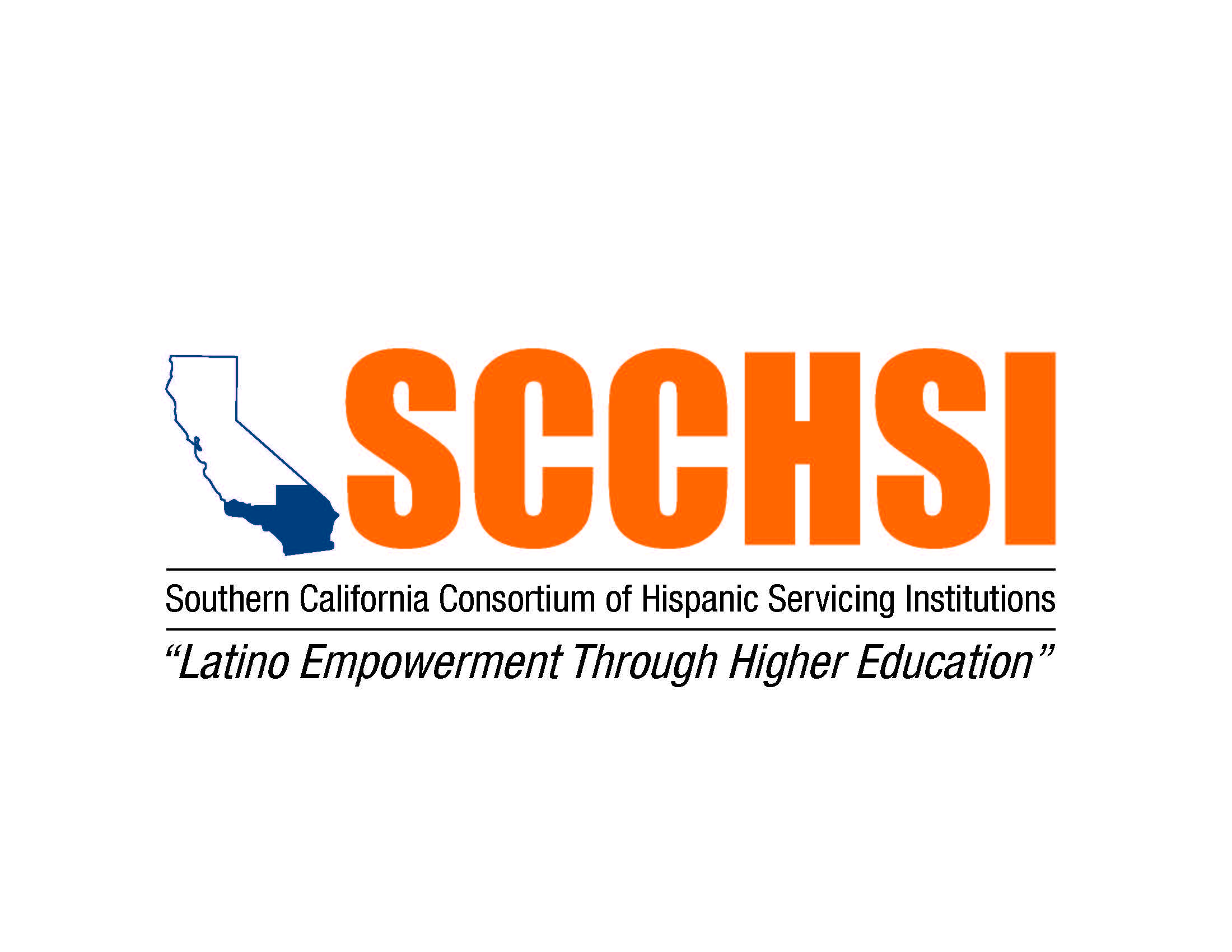 Fall 2014 Meeting Agenda— Cal Poly PomonaKellogg West Conference Center – Kellogg West AuditoriumFriday, Nov. 7, 2014—9:30am-3:00pm9:30		Coffee and Check-In/Continental Breakfast10:00		Welcome – Leticia Guzman Scott, Executive Director, Student Support & Equity                                                    Programs & Enrique Murillo, Ph.D., SCCHSI, President10:30		Campus Welcome – J. Michael Ortiz, President10:40                    Guest:  Ms. Carnisia Proctor, Senior Program Officer, HSI Division,                                             U.S. Department of Education11:30		How are HSI funds used on your campus?  How can SCCHSI support you and your 		 campus? (Daniel Loera)                             Dr. Beatriz Gonzalez, Associate Provost, University of La Verne                             Case Study:  University of La Verne12:30		Buffet Lunch1:00		Report Back on SCCHSI Objectives & Action Items (Enrique Murillo & Juana Mora)HACU Legislative Update 2:30		Role of Students in SCCHSI		AHSIE Grantsmanship Institute – Southern California3:00 		Announcements & Forthcoming Conferences:Spring SCCHSI MeetingAHSIE Best Practices Conferencehttp://ahsie.unm.edu/ahsie-home/index.phpAAHHE Conferencehttp://www.aahhe.org/conference.aspx3:00		Closing Remarks & AdjournTo register go to:  https://events.r20.constantcontact.com/register/eventReg?oeidk=a07e9tapiy7b1f1d959&oseq=&c=&ch=Revised:  11/3/14